РОССИЙСКАЯ ФЕДЕРАЦИЯ АДМИНИСТРАЦИЯ МУНИЦИПАЛЬНОГО ОБРАЗОВАНИЯБУДОГОЩСКОЕ ГОРОДСКОЕ  ПОСЕЛЕНИЕКИРИШСКОГО МУНИЦИПАЛЬНОГО РАЙОНАЛЕНИНГРАДСКОЙ ОБЛАСТИПОСТАНОВЛЕНИЕ   от 24 декабря 2019 года  № 443                [Об установлении размера платы за содержание жилого помещения в многоквартирных домах на 2020 год]          На основании статей 44, 154, 156 и 158 Жилищного кодекса Российской Федерации,  Правил предоставления коммунальных услуг собственникам и пользователям помещений в многоквартирных домах и жилых домов, утвержденных Постановлением Правительства  РФ от 6 мая 2011 года №354, Правил оказания услуг и выполнения работ, необходимых для обеспечения надлежащего содержания общего имущества в многоквартирном доме и Минимального перечня услуг и работ, необходимых для обеспечения надлежащего содержания общего имущества в многоквартирном доме, и порядке их оказания и выполнения, утвержденных  Постановлением Правительства РФ от 03.04.2013 года  №290,  Правил осуществления деятельности по управлению многоквартирными домами, утвержденных Постановлением Правительства РФ от 15.05.2013 года № 416, Постановления Правительства Ленинградской области от 11.02.2013 №25 «Об утверждении нормативов потребления коммунальных услуг по водоотведению, водоснабжению гражданами, проживающими в многоквартирных домах или жилых домах на территории Ленинградской области», Постановления правительства Ленинградской области от 9 июня 2015 года №208 «Об утверждении нормативов потребления коммунальных услуг по электроснабжению в многоквартирных домах и жилых домах, а также при использовании надворных построек, расположенных на земельном участке, при отсутствии приборов учета на территории Ленинградской области» Администрация Будогощского городского поселения Киришского муниципального района Ленинградской области ПОСТАНОВЛЯЕТ:  1. Установить  с 1 января 2020 года плату за содержание и текущий ремонт жилого помещения для нанимателей жилых помещений  по договорам социального найма; для нанимателей комнат в муниципальном жилищном фонде и в общежитиях с учетом мест общего пользования, пропорционально занимаемой ими площади; для граждан-собственников жилых помещений, которые не приняли решение о выборе способа управления многоквартирным домом или если принятое решение не было реализовано; для граждан-собственников жилых помещений в многоквартирных домах и если на общем собрании собственников помещений  в установленном порядке  не принято решение об установлении размера платы за содержание и текущий ремонт жилых помещений многоквартирных домов, расположенных  на территории Будогощского городского поселения (Приложение №1). Размер платы за содержание и текущий ремонт жилого помещения равен 100% экономически обоснованному тарифу на услуги по содержанию и текущему ремонту общего имущества многоквартирного дома. 2.  Размеры платы, установленные в Приложении к настоящему постановлению, действуют в период с 1 января по 31 декабря 2020 года. 3. Размер расходов граждан и организаций в составе платы за содержание жилого помещения в многоквартирном доме на оплату коммунальных ресурсов, потребляемых при использовании и содержании общего имущества в многоквартирном доме, определяются в соответствие с пунктом 9.2 и 9.3 статьи 156 Жилищного Кодекса Российской Федерации и Правилами представления коммунальных услуг собственникам и пользователям помещений в многоквартирных домах и жилых домов, утвержденными Постановлением Правительства РФ от 6 мая 2011 года № 354. 4. Установить в муниципальном образовании Будогощское городское поселение Киришского муниципального района Ленинградской области для нанимателей жилых помещений по договорам социального найма и договорам найма жилых помещений государственного или муниципального жилищного фонда плату за содержание жилого помещения в соответствии с решением общего собрания собственников, если собственники на общем собрании приняли решение об установлении размера платы за содержание жилого помещения. 5. Управляющим организациям, товариществам собственников жилья либо жилищным кооперативам или иным специализированным потребительским кооперативам осуществлять учет средств, собранных в качестве платы за текущий ремонт, и учет произведенных работ по текущему ремонту общего имущества в многоквартирном доме по каждому многоквартирному дому отдельно. 6.  Максимальную долю расходов граждан на оплату жилого помещения и коммунальных услуг установить в размере 22% от совокупного дохода семьи в пределах регионального стандарта нормативной площади жилого помещения и утвержденных нормативов потребления коммунальных услуг. 7. При заключении договоров собственниками помещений в многоквартирных домах с Региональным оператором по обращению с твердыми коммунальными отходами по единому тарифу на услугу по обращению с твердыми коммунальными отходами на территории Ленинградской области, установленному Правительством Ленинградской области, плата за вывоз и утилизацию твердых коммунальных отходов исключается из состава платы за содержание жилого помещения. 8. Опубликовать  настоящее Постановление в газете «Будогощский Вестник» и разместить на официальном сайте муниципального образования  http://www.budogoschskoe/ru.  Руководителю МП «ККП г.п.Будогощь» Ефименко С.С. разместить на официальном сайте информацию об изменении  размера платы населения  за жилое помещение с 1 января 2020 года.            9. Настоящее постановление вступает в силу с момента опубликования, но не ранее 01.01.2020 года.          Глава администрации                                                                        И.Е. РезинкинРазослано: в дело - 2, МП «ККП г.п.Будогощь», газета «Будогощский вестник», прокуратура, ЕИРЦИсп. Панфилова Е.Г.Приложение № 1Размер платы за содержание жилого помещения* для благоустроенных отдельных квартир и коммунальных квартир** в многоквартирных домах, находящихся на обслуживание в МП «ККП г.п.Будогощь»         Расходы на оплату холодной воды, горячей воды, электрической энергии, потребляемых при содержании общего имущества в многоквартирном доме, отведения сточных вод в целях содержания общего имущества в многоквартирном доме рассчитываются  на 1м2 общей площади  ежемесячно в соответствии с п.3 настоящего постановления и являются составной частью общей платы за содержание жилого помещения.         Плата установлена для нанимателей жилых помещений по договорам социального найма и договорам найма жилых помещений государственного или муниципального жилищного фонда, арендаторов нежилых помещений, расположенных и находящихся в муниципальной собственности, для собственников помещений, которые не приняли решение о выборе способа управления многоквартирным домом или не приняли на их общем собрании решение об установлении размера платы за содержание жилого помещения в многоквартирном доме.          * Плата за содержание жилого помещения включает в себя плату за услуги, работы по управлению  многоквар-тирным домом, за содержание и текущий ремонт общего имущества в многоквартирном доме и за холодную воду, горячую воду, электрическую энергию, потребляемые при содержании общего имущества в многоквартирном доме, а также за отведение сточных вод в целях содержания общего имущества в многоквартирном доме (п.2 статьи 154 Жилищного Кодекса РФ).          ** в соответствии со статьей 42-43 Жилищного кодекса РФ для коммунальных квартир размер платы за содержание жилого помещения рассчитывается на 1м2 жилой площади и доли в праве общей собственности на общее имущество в коммунальной квартире этого собственника площади помещений, составляющих общее имущество в данной квартире.Приложение № 1.1Размер платы для населения за услуги и работы по содержанию и текущему ремонту общего имущества (составные части платы за содержание и ремонт жилого помещения) по адресам№ п/пВид жилого помещенияЕдиница измеренияЖилые здания без мусоропровода и лифтаЖилые здания без мусоропровода и лифта№ п/пВид жилого помещенияЕдиница измерениясодержаниетекущий ремонт1Для благоустроенных отдельных квартир и общежитий квартирного типа (без ВДГО)1м2 общ. пл.17,3713,35ВДГО1м2       общ. пл.0,31_Для благоустроенных отдельных квартир и общежитий квартирного типа (с ВДГО)1м2 общ. пл.17,6813,351аДля благоустроенных коммунальных квартир и благоустроенных общежитий (блок с кухней и санузлом)1м2жил. пл.30,2623,20ВДГО1м2жил. пл.0,54_Для благоустроенных коммунальных квартир и благоустроенных общежитий (блок с кухней и санузлом) с ВДГО1м2жил. пл.30,8023,202Для неблагоустроенных отдельных квартир (отсутствие водопровода, канализации, центрального отопления; при наличии рабочих по комплексной уборке и содержанию домовладений)1м2общ. пл.12,1513,312аДля неблагоустроенных коммунальных квартир (отсутствие водопровода, канализации, центрального отопления; при наличии рабочих по комплексной уборке и содержанию домовладений)1м2жил. пл.18,2115,493Для неблагоустроенных отдельных квартир (отсутствие водопровода, канализации, центрального отопления)1м2общ. пл.4,0213,313аДля неблагоустроенных коммунальных квартир (отсутствие водопровода, канализации, центрального отопления)1м2жил. пл.6,0315,494Для неблагоустроенных отдельных квартир (аварийный фонд)1м2общ. пл.2,37-5Для неблагоустроенных отдельных квартир (без МОП)1м2общ. пл.3,598,08№ п/п№ п/пАдресПлата населенияПлата населенияОснование установления тарифа, № протокола, дата№ п/п№ п/пАдресСодержание                    руб./кв.м.Текущий ремонт руб./кв.м.Основание установления тарифа, № протокола, дата11ул. Заводская д.13,598,08№1/19 от 30.10.2019г.22ул. Заводская д.7717,6813,35№1/19 от 27.10.2019г.33ул. Заводская д.7917,6813,35№1/19 от 27.10.2019г.44ул. Заводская д.8117,68/ коммун.квартиры 30,8013,35/ коммун.  квартиры 23,20№1/19 от 27.10.2019г.55ул. Заводская д.8317,6813,35№1/19 от 27.10.2019г.66ул. Заводская д.8517,6813,35№1/19 от 27.10.2019г.77ул. Заводская д.9217,68/ коммун.квартиры 30,8013,35/ коммун.  квартиры 23,20№1/19 от 27.10.2019г.88ул. Заводская д.9417,6813,35№1/19 от 27.10.2019г.99ул. Заводская д.9617,3713,35№1/19 от 27.10.2019г.1010ул. Зеленая Набережная д.303,598,08№1/19 от 30.10.2019г.1111ул. Боровая д.17,7710,82№1/19 от 27.10.2019г.1212ул. Боровая д.417,6813,35№1/19 от 27.10.2019г.1313ул. Боровая д.1017,6813,35№1/19 от 27.10.2019г.1414ул. Боровая д.1117,6813,35№1/19 от 27.10.2019г.1515ул. Советская д.93,598,08№1/19 от 30.10.2019г.1616ул. Советская д.213,598,08№1/19 от 30.10.2019г.1717ул. Советская д.332,37-№1/19 от 30.10.2019г.1818ул. Советская д.3512,1513,31№1/19 от 30.10.2019г.1919ул. Советская д.37А12,1513,31№1/19 от 30.10.2019г.2020ул. Советская д.393,598,08№1/19 от 30.10.2019г.2121ул. Советская д.4817,3713,35№1/19 от 27.10.2019г.2222ул. Советская д.48А17,3713,35№1/19 от 27.10.2019г.2323ул. Советская д.75А17,6813,35№1/19 от 27.10.2019г.2424ул. Советская д.75Б17,3713,35№1/19 от 27.10.2019г.2525ул. Советская д.8117,6813,35№1/19 от 27.10.2019г.2626ул. Советская д.8317,68/ коммун.квартиры 30,8013,35/ коммун.  квартиры 23,20№1/19 от 27.10.2019г.2727ул. Советская д.8517,6813,35№1/19 от 27.10.2019г.2828ул. Советская д.8917,6813,35№1/19 от 27.10.2019г.2929ул. Советская д.9117,6813,35№1/19 от 27.10.2019г.3030ул. Советская д.9317,6813,35№1/19 от 27.10.2019г.3131ул. Советская д.9517,6813,35№1/19 от 27.10.2019г.3232ул. Советская д.10317,6813,35№1/19 от 27.10.2019г.3333ул. Советская д.10517,68/ коммун.квартиры 30,8013,35/ коммун.  квартиры 23,20№1/19 от 27.10.2019г.3434ул. Советская д.10717,6813,35№1/19 от 27.10.2019г.3535ул. Советская д.10917,6813,35№1/19 от 27.10.2019г.3636ул. Советская д.11117,6813,35№1/19 от 27.10.2019г.3737ул. Советская д.11317,6813,35№1/19 от 27.10.2019г.3838ул. Советская д.11517,6813,35№1/19 от 27.10.2019г.3939ул. Советская д.11717,37/ коммун.квартиры 30,2613,35/ коммун.  квартиры 23,20№1/19 от 27.10.2019г.4040ул. Учительская д.217,37/ коммун.квартиры 30,2613,35/ коммун.  квартиры 23,20№1/19 от 27.10.2019г.4141ул. Учительская д.417,3713,35№1/19 от 27.10.2019г.4242ул. Кирпичная д.42,37-№1/19 от 30.10.2019г.4343ул. Кирпичная д.73,598,08№1/19 от 30.10.2019г.4444ул. Кирпичная д.92,37-№1/19 от 30.10.2019г.4545ул. Кирпичная д.112,37-№1/19 от 30.10.2019г.4646ул. Комсомольская л.2812,1513,31№1/19 от 30.10.2019г.4747ул. Кооперативная д.512,1513,31№1/19 от 30.10.2019г.4848ул. Кооперативная д.612,1513,31№1/19 от 30.10.2019г.4949ул. Кооперативная д.712,1513,31№1/19 от 30.10.2019г.5050ул. Кооперативная д.812,1513,31№1/19 от 30.10.2019г.5151ул. Кооперативная д.1012,1513,31№1/19 от 30.10.2019г.5252ул. Кооперативная д.1112,1513,31№1/19 от 30.10.2019г.5353ул. Кооперативная д.1212,1513,31№1/19 от 30.10.2019г.5454ул. Кооперативная д.1412,1513,31№1/19 от 30.10.2019г.5555ул. Кооперативная д.1512,15/ коммун.квартиры 18,2113,31/коммун. квартиры 15,49№1/19 от 30.10.2019г.5656ул. Кооперативная д.2812,1513,31№1/19 от 30.10.2019г.5757ул. Кооперативная д.2912,1513,31№1/19 от 30.10.2019г.5858ул. Кирова д.173,598,08№1/19 от 30.10.2019г.5959ул. Делегатская д.13,598,08№1/19 от 30.10.2019г.6060ул. Делегатская д.3А3,598,08№1/19 от 30.10.2019г.6161ул. Исполкомовская д.42,37-№1/19 от 30.10.2019г.6262ул. Исполкомовская д.72,37/ коммун.квартиры 18,21-№1/19 от 30.10.2019г.6363ул. Исполкомовская д.8А3,598,08№1/19 от 30.10.2019г.6464ул. Исполкомовская д.1212,1513,31№1/19 от 30.10.2019г.6565ул. Исполкомовская д.212,37-№1/19 от 30.10.2019г.6666ул. Исполкомовская д.293,598,08№1/19 от 30.10.2019г.6767ул. Исполкомовская д.353,598,08№1/19 от 30.10.2019г.6868ул. Первомайская д.152,37-№1/19 от 30.10.2019г.6969ул. Первомайская д.243,598,08№1/19 от 30.10.2019г.7070ул. Первомайская д.30А3,598,08№1/19 от 30.10.2019г.7171ул. Первомайская д.413,598,08№1/19 от 30.10.2019г.7272ул. Первомайская д.753,598,08№1/19 от 30.10.2019г.7373ул. Строителей д.132,37-№1/19 от 30.10.2019г.7474ул. Строителей д.194,0213,31№1/19 от 30.10.2019г.7575ул. Школьная д.323,598,08№1/19 от 30.10.2019г.7676ул. Школьная д.41 корп.23,598,08№1/19 от 30.10.2019г.7777ул. Школьная д.41 корп.32,37-№1/19 от 30.10.2019г.7878ул. Октябрьская д.32,37-№1/19 от 30.10.2019г.7979ул. Октябрьская д.16А12,1513,31№1/19 от 30.10.2019г.8080ул. Октябрьская д.197,546,80№1 от 29.03.2019 г.8181ул. Октябрьская д.1093,598,08№1/19 от 30.10.2019г.8282ул. Гоголя д.183,598,08№1/19 от 30.10.2019г.8383ул. Гоголя д.193,598,08№1/19 от 30.10.2019г.8484ул. Гоголя д.203,598,08№1/19 от 30.10.2019г.8585ул. Гоголя д.213,598,08№1/19 от 30.10.2019г.8686ул. Гоголя д.223,598,08№1/19 от 30.10.2019г.8787ул. Гоголя д.22А3,598,08№1/19 от 30.10.2019г.8888ул. Железнодорожная д.32,37-№1/19 от 30.10.2019г.8989ул. Железнодорожная д.42,37-№1/19 от 30.10.2019г.9090ул. Железнодорожная д.62,37-№1/19 от 30.10.2019г.9191ул. Железнодорожная д.73,598,08№1/19 от 30.10.2019г.9292ул. Железнодорожная д.92,37-№1/19 от 30.10.2019г.9393ул. Железнодорожная д.102,37-№1/19 от 30.10.2019г.9494ул. Железнодорожная д.123,598,08№1/19 от 30.10.2019г.9595ул. Железнодорожная д.142,37-№1/19 от 30.10.2019г.9696ул. Железнодорожная д.162,37-№1/19 от 30.10.2019г.9797ул. Железнодорожная д.173,598,08№1/19 от 30.10.2019г.9898ул. Железнодорожная д.212,37-№1/19 от 30.10.2019г.9999ул. Железнодорожная д.242,37-№1/19 от 30.10.2019г.100100ул. Железнодорожная д.252,37-№1/19 от 30.10.2019г.101101ул. Озерная д.23,598,08№1/19 от 30.10.2019г.102102ул. Строителей д.123,598,08№1/19 от 30.10.2019г.103103ул. Боровая д.68,45/14,7213,35/23,20№1/19 от 27.10.2019г.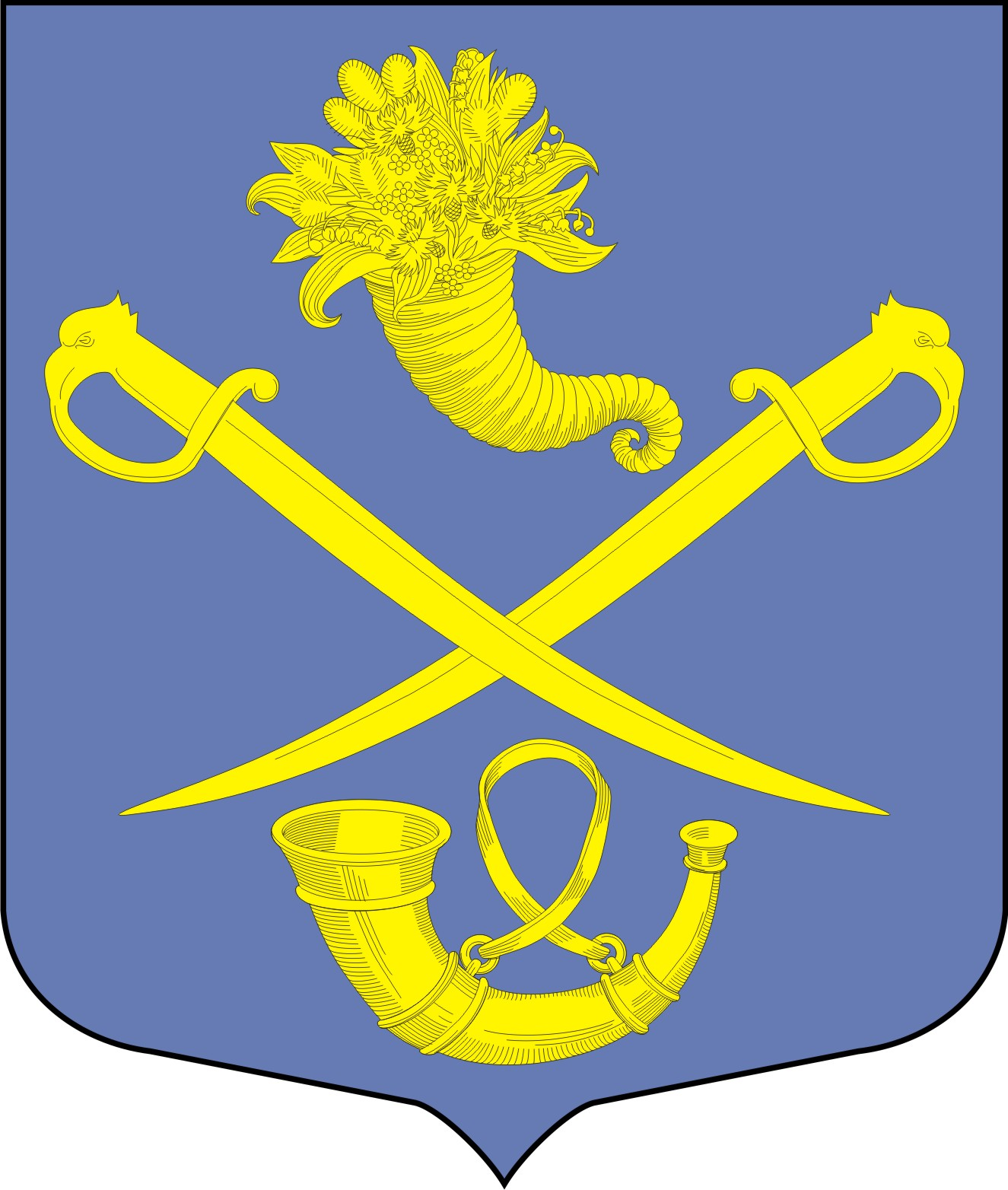 